COUNTY COMMISSION RECORD, VERNON COUNTYWednesday, December 13, 2023,	                                                                      4th December Adj.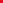 THE VERNON COUNTY COMMISSION MET, PURSUANT TO ADJOURNMENT, WEDNESDAY, DECEMBER 13, 2023, AT 9:00 A.M.  PRESENT: JOE WILSON, PRESIDING COMMISSIONER; EVERETT L. WOLFE, SOUTHERN COMMISSIONER; CINDY THOMPSON, NORTHERN COMMISSIONER;         ROAD AND BRIDGEMike Reasoner, Road and Bridge Foreman, called on the Commission to discuss work at the Fairgrounds and culverts in Center Township. He also reported that the first group of one hundred bridges in the county have been inspected by MoDot. Later, there was a discussion about the trim that has been repaired by W. F. Norman Corporation and needs to be placed back on the Courthouse. Mike will rent a lift on Monday, December 18th, so that can be done.Jack Westerhold visited the Commission to report that a culvert near 650 Road and Chouteau Road should be checked.               COUNTY COLLECTORBrent Banes, County Collector, called on the Commission to discuss the current interest rate on CDs. He also delivered invoices and checks to be approved and signed.                                                              RECYCLING CENTERDonnie Roberts, Supervisor, called on the Commission to discuss hiring new employees, to schedule a day off and to submit a letter asking for an extension of vacation days. Commissioner Thompson made a motion to extend his vacation days to March 31, 2024. Commissioner Wolfe seconded the motion. All voted unanimously to approve.				      MISSOURI JOB CENTER The Commission received an email from Elise Dean with the Missouri Job Center sharing information about the Work Experience Program. It was discussed that this program could be used to locate individuals that could be employed at the Recycling Center.   FEMACommissioner Wilson received a call from Kevin Haskin, FEMA to help further the process of filing reports on the Windstorm that occurred July 30th. Another meeting was set for Wednesday, December 20th.   PDMPThe Commissioners and County Clerk executed a document on DocuSign to transfer the original agreement with St. Louis County from 2017 to the State of Missouri.                                                            STATE LINE BRIDGEThe Commissioners executed an agreement in regard to a bridge on the State Line. Vernon County will join Bourbon County, Kansas in efforts to keep the bridge in good condition.VISITORSDavid Darnold and Bill McCaffree dropped in to visit with the Commissioners.ADJOURNOrdered that Commission adjourn at 3:25 P.M. until Tuesday, December 19, 2023.ATTEST: ________________________________ APPROVED:_____________________________		CLERK OF COMMISSION			       PRESIDING COMMISSIONER